МИНИСТЕРСТВО КУРОРТОВ, ТУРИЗМА И ОЛИМПИЙСКОГО НАСЛЕДИЯКРАСНОДАРСКОГО КРАЯПРИКАЗот 26 июля 2023 г. N 213О ВНЕСЕНИИ ИЗМЕНЕНИЙ В ПРИКАЗМИНИСТЕРСТВА КУРОРТОВ, ТУРИЗМА И ОЛИМПИЙСКОГОНАСЛЕДИЯ КРАСНОДАРСКОГО КРАЯ ОТ 10 МАРТА 2022 Г. N 28"ОБ УТВЕРЖДЕНИИ СТРУКТУРЫ ПЕРЕЧНЯ ПОКАЗАТЕЛЕЙРЕЗУЛЬТАТИВНОСТИ И ЭФФЕКТИВНОСТИ КОНТРОЛЬНО-НАДЗОРНОЙДЕЯТЕЛЬНОСТИ ПРИ ОСУЩЕСТВЛЕНИИ РЕГИОНАЛЬНОГОГОСУДАРСТВЕННОГО КОНТРОЛЯ (НАДЗОРА) ЗА ПЛАТЕЛЬЩИКАМИКУРОРТНОГО СБОРА И ОПЕРАТОРАМИ КУРОРТНОГО СБОРА, ПАСПОРТАКЛЮЧЕВОГО ПОКАЗАТЕЛЯ ОСУЩЕСТВЛЕНИЯ РЕГИОНАЛЬНОГОГОСУДАРСТВЕННОГО КОНТРОЛЯ (НАДЗОРА) ЗА ПЛАТЕЛЬЩИКАМИКУРОРТНОГО СБОРА И ОПЕРАТОРАМИКУРОРТНОГО СБОРА"В соответствии с федеральными законами от 29 июля 2017 г. N 214-ФЗ "О проведении эксперимента по развитию курортной инфраструктуры", от 31 июля 2020 г. N 248-ФЗ "О государственном контроле (надзоре) и муниципальном контроле в Российской Федерации", распоряжением Правительства Российской Федерации от 17 мая 2016 г. N 934-р "Об утверждении основных направлений разработки и внедрения системы оценки результативности и эффективности контрольно-надзорной деятельности" приказываю:1. Внести в приказ министерства курортов, туризма и олимпийского наследия Краснодарского края от 10 марта 2022 г. N 28 "Об утверждении структуры перечня показателей результативности и эффективности контрольно-надзорной деятельности при осуществлении регионального государственного контроля (надзора) за плательщиками курортного сбора и операторами курортного сбора, паспорта ключевого показателя осуществления регионального государственного контроля (надзора) за плательщиками курортного сбора и операторами курортного сбора" следующие изменения:1) в преамбуле слова "в Республике Крым, Алтайском крае, Краснодарском крае и Ставропольском крае" исключить;2) в приложении 1:по тексту слова "в Республике Крым, Алтайском крае, Краснодарском крае и Ставропольском крае" исключить;слова "А.3 = В.2 / В.1" заменить словами "А.3 = В.2 / 4 / В.1";после слов "Ставропольского края" дополнить словами ", города федерального значения Санкт-Петербург, федеральной территории "Сириус";3) в приложении 2:по тексту слова "в Республике Крым, Алтайском крае, Краснодарском крае и Ставропольском крае" исключить;слова "А.3 = В.2 / В.1" заменить словами "А.3 = В.2 / 4 / В.1";после слов "Ставропольского края" дополнить словами ", города федерального значения Санкт-Петербург, федеральной территории "Сириус".2. Отделу информационного сопровождения министерства курортов, туризма и олимпийского наследия Краснодарского края (Глебова С.В.) обеспечить:1) направление настоящего приказа для размещения (опубликования) на сайте в информационно-телекоммуникационной сети "Интернет" http://admkrai.krasnodar.ru;2) размещение (опубликование) настоящего приказа на официальном сайте министерства курортов, туризма и олимпийского наследия Краснодарского края в информационно-телекоммуникационной сети "Интернет".3. Отделу сопровождения неналоговых платежей министерства курортов, туризма и олимпийского наследия Краснодарского края (Фридрих Ю.Н.) обеспечить направление копии настоящего приказа в органы местного самоуправления муниципальных образований Краснодарского края, территории которых включены в территорию эксперимента.4. Приказ вступает в силу со дня его подписания.Временно исполняющий обязанности министраМ.В.ЗАРИЦКИЙ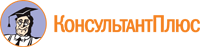 